Nakayoshi Gakko Arts and Crafts CommitteeGrade:	ZouProject:	Shi-Shi Lion PuppetMaterial:	Kamaboko Boards, SandpaperQty. Needed:	(17) Sets of cut and drilled piecesInstructions:	Cut each kamaboko board into 2 pieces: One 2” x 2” piece, and one 2” x 4” piece.  Drill holes through both pieces according to sample.  Holes must be large enough for students to thread ribbon through.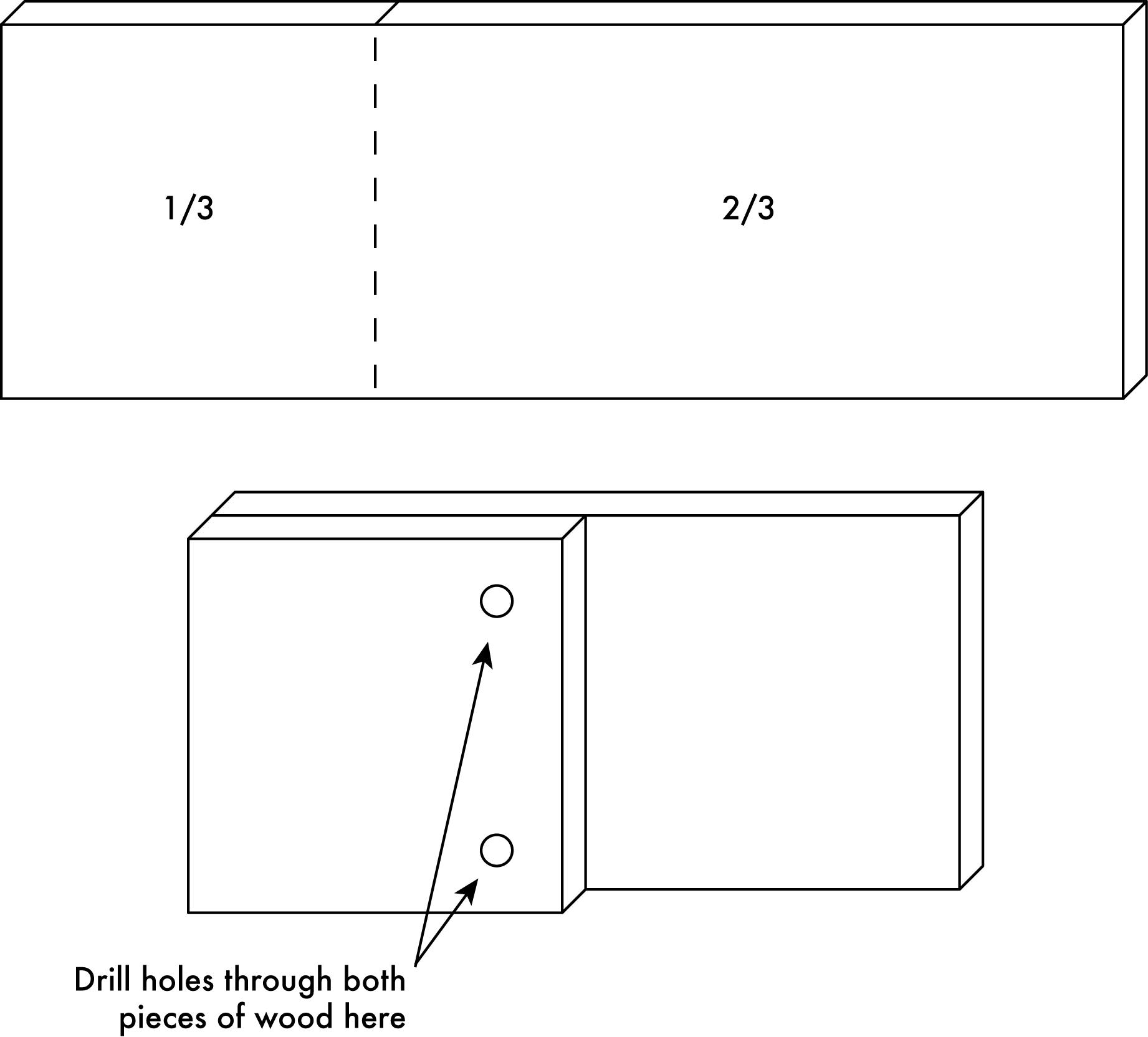 Due Date:	Bring completed project with you on Maintenance I day prior to the start of the session.  Please return sample and any unused materials.	Thank you in advance for your help.  ☺